sweet child of mineSweet Child of MineAlana: violãoBruna: tecladoEmanuel: guitarra solo e vozFabrício: Cajon e vozLarissa: percussãoLuiza: baixoMaria Clara: tecladoNathan: guitarra basePeter: vozAlana e Nathan (e Emanuel quando não estiver fazendo solo)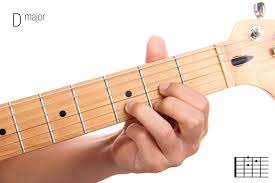 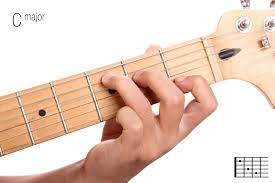 D                                        C                                         G                                       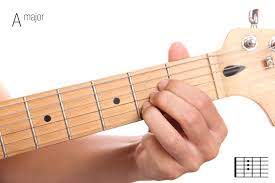 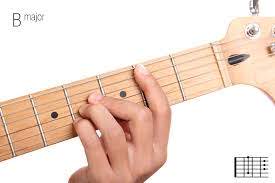 A                                        BFabrício: ritmo de rock no cajonLarissa: meia-lua, como se fosse o prato da bateriaPeter: DECORAR a letraLuiza: baixo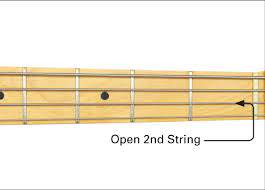 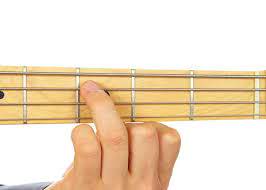 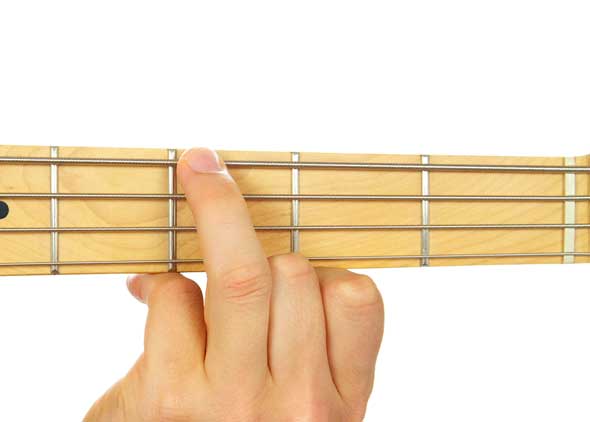 D                                          C                                             G		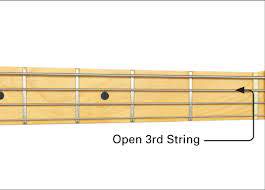 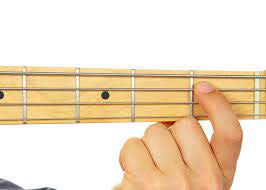 A                                        BSequência de acordes para teclado, violão, guitarra e baixoEstrofe:  D   C   GRefrão:   A   B   CBruna e Maria Clara: teclado 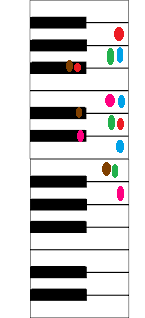 Sweet Child of MineGuns N’ RosesShe's got a smile that it seems to me
Reminds me of childhood memories
Where everything was as fresh as the bright blue sky
Now and then when I see her face
She takes me away to that special place
And if I stare too long, I'd probably break down and cryWhoa, oh, oh
Sweet child o' mine
Whoa, oh, oh, oh
Sweet love of mineShe's got eyes of the bluest skies
As if they thought of rain
I'd hate to look into those eyes and see an ounce of pain
Her hair reminds me of a warm safe place
Where as a child I'd hide
And pray for the thunder and the rain to quietly pass me byWhoa, oh, oh
Sweet child o' mine
Whoa whoa, oh, oh, oh
Sweet love of mineWhoa, yeah
Whoa, oh, oh, oh
Sweet child o' mine
Whoa, oh, whoa, oh
Sweet love of mine
Whoa, oh, oh, oh
Sweet child o' mine
Ooh, yeah
Ooh, sweet love of mineWhere do we go?
Where do we go now?
Where do we go?
Ooh, oh, where do we go?
Where do we go now?
Oh, where do we go now?
Where do we go? (Sweet child)Where do we go now?
Ay, ay, ay, ay, ay, ay, ay, ay
Where do we go now?
Ah-ahWhere do we go?
Oh, where do we go now?
Oh, where do we go?
Oh, where do we go now?
Where do we go?
Oh, where do we go now?
Now, now, now, now, now, now, now
Sweet child
Sweet child of mine